الجـمـهوريـة الجــزائـريـة الديـمـقـراطيـة الشـعبيـةوزارة التربية الوطنية مديرية التربية لـــولاية :  سطيف                                                                                                                                                     المدرسـة : الشهيد بن معيزة محمد الصغير    مفتشية التربية و التعليم الابتدائي                                                                                                                                                  السيد المعلـم :  عيادي البشير  المقاطعة الرابعة 09    – سطيف -                                                                                                                                                                                                                                 السنــة:    الخامسة   فوج  (أ) توقيع المعلم                                         توقيع المديراللغة العربيةالرياضياتالتربية الإسلاميةتاريخ جغرافياالتربية المدنيةالتربية العلمية والتكنولوجيةالتربية الفنيةالتربية البدنيةسبتمـــــــــــــــــــــبر1تقويم تشخيصيتقويم تشخيصيتقويم تشخيصيتقويم تشخيصيتقويم تشخيصيتقويم تشخيصيتقويم تشخيصيتقويم تشخيصي•ألعاب تحضيرية، ألعاب المواجهة، ألعاب المطاردة (فهم وتحليل الموقف)سبتمـــــــــــــــــــــبر2المحور:  القييم الانسانية ـ القراءة و التعبير: الوعد المنسي 2.1ـ التراكيب النحوية: عناصر الجملة الفعلية مراجعةـ التراكيب الصرفية : المجرد و المزيدـ الإملاء: /ـ التعبير الكتابي: الاخبار عن الحدث 1ـ المشروع: إنجاز مطوية حول حقوق الانسان الأعداد ونظام العد: كتابة وقراءة الأعداد (تفكيك، منازل ومراتب، قيمة رقم في كتابة عدد...) تحليل شكل لنقله: استرجاع الخواص الهندسية واستعمال الأدوات (المسطرة والكوس والمدور( للتأكد أو للرسملقمان يوصي ابنهالاستعمار الفرنسي و سياسته في الجزائر : مرامي فرنسا من احتلال الجزائر بين الأهداف الحقيقية وافتعال المبرراتموقع الجزائر محليا و إقليمياالانتماء الوطنيالهواء خليط من الغازاتـ الهواء مركب من غازاتـ هناك غازات أخرى غير الهواءـ نشاط إدماجـ الفرقة الموسيقية الأندلسية وتشكلتها.ـ أداء البيت الأول من المقطع الخامس من النشيد الوطني.•ألعاب تحضيرية، ألعاب المواجهة، ألعاب المطاردة (فهم وتحليل الموقف)سبتمـــــــــــــــــــــبر3المحور:  العلاقات الاجتماعيةـ القراءة و التعبير: الاصدقاء الثلاثة ـ التراكيب النحوية: عناصر الجملة الفعلية  مراجعةـ التراكيب الصرفية : الفعل المعتل ـ الإملاء: الهمزةـ التعبير الكتابي: الاخبار عن الحدث 2ـ المشروع: إنجاز مطوية حول حقوق الانسان حل مشكلات متعلقة بالجمع والطرح. الأعداد: المقارنة والترتيب والحصر والتمثيل على مستقيم مدرجالإيمان باليوم الآخرالاستعمار الفرنسي و سياسته في الجزائر : مرامي فرنسا من احتلال الجزائر بين الأهداف الحقيقية وافتعال المبرراتموقع الجزائر محليا و إقليمياالانتماء الوطنيالهواء خليط من الغازاتـ الهواء مركب من غازاتـ هناك غازات أخرى غير الهواءـ نشاط إدماجـ التبويب و التركيب كأساس لبناء العمل الفني و تنظيمه. و هو أنواع: التركيب الأفقي، العمودي، المائل، المثلثي، الدائري.ـ أساس العمل التشكيلي المنظم يكمن في تطبيق قاعدة التبويب و التركيب. ـ التبويب و التركيب هو أساس القيم الجمالية في التحف الفنية.(انتقاء الحل المناسب لمواجهة الموقف)اللغة العربيةالرياضياتالتربية الإسلاميةتاريخ جغرافياالتربية المدنيةالتربية العلمية والتكنولوجيةالتربية الفنيةالتربية البدنيةأكتوبـــــــــــــــــــــــــــــر4المحور:  القيم الإنسانيةـ القراءة و التعبير: النملة والصرصورـ التراكيب النحوية: أنواع الفعل ـ التراكيب الصرفية : الفعل المعتل 2ـ الإملاء: / الهمزة على الواو وسط الكلمة ـ التعبير الكتابي: الاخبار عن الحدث 3ـ المشروع: إنجاز مطوية حول حقوق الانسان التعامد والتوازي (التوظيف لوصف شكل ونقل وإنشاء أشكال) حساب متمعن فيه: تقنيات مختلفة لحساب مجموع أو فرقالحج إلى بيت الله الحراممرامي فرنسا من احتلال الجزائر بين الأهداف الحقيقية وافتعال المبرراتموقع الجزائر محليا و إقليمياأهمية النظام في حياة المواطنخصائص النباتات التي تعيش في وسط فقير من الماءـ أساليب التكيف: البحث عن الماء, اختزان الماء، تقليل ضياع الماءـ تتوزع النباتات الخضراء في الجزائر حسب المناطق المناخيةـ 	نشاط إدماجـ قالب التوشية.ـ أداء البيت الثاني من المقطع الخامس من النشيد الوطني.(انتقاء الحل المناسب لمواجهة الموقف)أكتوبـــــــــــــــــــــــــــــر5المحور:  الخدمات الاجتماعيةـ القراءة و التعبير: فوكس والحماية المدنيةـ التراكيب النحوية: الجملة التعجبيةـ التراكيب الصرفية : الفعل المعتل  ـ الإملاء: الهمزة على النبرة  وسط الكلمة ـ التعبير الكتابي: تلخيص قصة 1ـ المشروع: إنجاز مطوية حول حقوق الانسان حل مشكلات ضربية (أعداد طبيعية) حساب متمعن فيه: تقنيات مختلفة لحساب جداءاتالإيمان بالقضاء والقدرنشاط إدماجنشاط إدماجأهمية النظام في حياة المواطنخصائص النباتات التي تعيش في وسط فقير من الماءـ أساليب التكيف: البحث عن الماء, اختزان الماء، تقليل ضياع الماءـ تتوزع النباتات الخضراء في الجزائر حسب المناطق المناخيةـ 	نشاط إدماجالإنجاز:أرسم طبيعة صامتة و أركب عناصرها الطبيعية أو الاصطناعية بأحد أنواع التركيب: الأفقي، العمودي، المائل، المثلثي، الدائري•ألعاب تحضيرية، ألعاب المواجهة، ألعاب المطاردة (القيام بالتعديل حسب المستجدات)أكتوبـــــــــــــــــــــــــــــر6المحور:  الخدمات الاجتماعيةـ القراءة و التعبير: حارس الليل والغزالـ التراكيب النحوية: الجملة الاستفهاميةـ التراكيب الصرفية : الفعل المعتل والاجوفـ الإملاء: الهمزة على النبرة وسط الكلمةـ التعبير الكتابي: الاخبار عن الحدث 4 ـ المشروع: إنجاز مطوية حول حقوق الانسان وصف أشكال هندسية لتعيينها أو لرسمها حل مشكلات متعلقة بالتقسيم المتساوي (إجراءات شخصية)الدائرةمن حياة نوح عليه السلامالاستعمار الفرنسي و سياسته في الجزائر : ـ السياسة الفرنسية بالجزائر و مظاهرها (العسكرية، الإدارية ، الاقتصادية ، الثقافية ، الدينية )موقع الجزائر عالمياالوحدة الإدماجيةخصائص النباتات التي تعيش في وسط فقير من الماءـ أساليب التكيف: البحث عن الماء, اختزان الماء، تقليل ضياع الماءـ تتوزع النباتات الخضراء في الجزائر حسب المناطق المناخيةـ 	نشاط إدماجـ قالب التوشية.ـ أداء البيت الثالث من المقطع الخامس من النشيد الوطني.•ألعاب تحضيرية، ألعاب المواجهة، ألعاب المطاردة (القيام بالتعديل حسب المستجدات)أكتوبـــــــــــــــــــــــــــــر7المحور:  الخدمات الاجتماعيةـ القراءة و التعبير: قصة قريةـ التراكيب النحوية: الافعال الخمسة (التقديم)ـ التراكيب الصرفية : الفعل الناقصـ الإملاء: الهمزة على النبرة وسط الكلمة ـ التعبير الكتابي: كتابة خطة 1ـ المشروع: إنجاز مطوية حول حقوق الانسانحل مشكلات مركبة لاستثمار المعارف  سورة البلدالاستعمار الفرنسي و سياسته في الجزائر : ـ السياسة الفرنسية بالجزائر و مظاهرها (العسكرية، الإدارية ، الاقتصادية ، الثقافية ، الدينية )موقع الجزائر عالمياالحق في الرعاية الصحيةتغيرات حاجة النباتات للأملاح المعدنية حسب وسط العيشـ تتركب الأسمدة من أملاح معدنيةـ تحتاج النباتات إلى الأسمدة للنمو و التطورـ نشاط إدماجالإدماج: متابعة الإنجاز و إعادة الاستثمار مع نقد الأعمال الفنية المنجزة وفق قاعدة التبويب والتركيب كأساس  لبناء العمل الفني و تنظيمه.(تقاسم الدور مع الزميل لمداومة المجهود)اللغة العربيةالرياضياتالتربية الإسلاميةتاريخ جغرافياالتربية المدنيةالتربية العلمية والتكنولوجيةالتربية الفنيةالتربية البدنيةنوفمــــــــــــــــــــــــبر8المحور:  التوازن الطبيعي ـ القراءة و التعبير: قصة الحيتان الثلاثة ـ التراكيب النحوية: كان وأخواتها ( أضحى -ليس - صار- أصبح -أمسى ) ودلالتهاـ التراكيب الصرفية : الفعل الناقص ـ الإملاء:  املاء جمل لإتقان الخط ـ التعبير الكتابي: تلخيص قصة 2 ـ المشروع: إنجاز مطوية حول حقوق الانسان ـ الأعداد الكبيرة: إدخال الأعداد المكونة من 6 أرقام وأكثر.ـ حل مشكلات متعلقة بالتقسيم المتساوي (عدد الحصص و قيمة الحصة)ـ قياس وحساب الأطوال (استعمال أدوات ووحدات القياس)سورة البلدنشاط إدماجموقع الجزائر عالمياالحق في الرعاية الصحيةتغيرات حاجة النباتات للأملاح المعدنية حسب وسط العيشـ تتركب الأسمدة من أملاح معدنيةـ تحتاج النباتات إلى الأسمدة للنمو و التطورـ نشاط إدماجـ الفرقة الموسيقية العربية وتشكلتها.ـ أداء البيت الرابع من المقطع الخامس من النشيد الوطني.•ألعاب تحضيرية، ألعاب المواجهة، ألعاب المطاردة (تحديد المخاطر المتعلقة بالموقف)نوفمــــــــــــــــــــــــبر9المحور:  التوازن الطبيعي ـ القراءة و التعبير: بين التمساح والطيور ـ التراكيب النحوية: كان وأخواتها ( أضحى -ليس - صار- أصبح -أمسى )  اعرابها ـ التراكيب الصرفية : الفعل اللفيف ـ الإملاء: املاء جمل لإتقان الخطـ التعبير الكتابي: تلخيص قصة 3 ـ المشروع: إنجاز مطوية حول حقوق الانسانـ الأعداد الكبيرة : تفكيك،... جدول المراتب والمنازل... قراءة وكتابة ـ مقارنة  ورسم زوايا (التوظيف لوصف ونقل وإنشاء أشكال)من أفعال المؤمنينالمقاومة الوطنية : المقاومة الشعبية 1:الأمير عبد القادرنشاط إدماجالوحدة الإدماجيةنوعية الهواء والماءـ يتلوث الهواء ويتغير تركيبهـ يتلوث الماء من ملوثات المحيطـ نشاط إدماجـ القواعد الفنية للخط الكوفي الهندسي: إيقاعات خطية زخرفية هندسية،  تتميز بها الحروف. ـ الأسس العلمية للخط الكوفي الهندسي : نسب و قياسات الحروف و الفراغات الفاصلة بينها.ـ التقنيات الفنية للخط الكوفي الهندسي هي الشبكة الغرافيكية الهندسية التي تحدد نسب و قياسات الحروف من حيث سمكها و الفراغات الفاصلة بينها. ـ القيم الجمالية الزخرفية و الغرافيكية للخط الكوفي الهندسي هي تلك العلاقات الإيقاعية الناتجة عن الخطوط الهندسية.•ألعاب تحضيرية، ألعاب المواجهة، ألعاب المطاردة (تحديد المخاطر المتعلقة بالموقف)نوفمــــــــــــــــــــــــبر10المحور:  الايام الوطنية والعالميةـ القراءة و التعبير: من اقتراح المعلمـ التراكيب النحوية: الاسماء الخمسة 1 (التقديم) .ـ التراكيب الصرفية : الفعل اللفيف  .ـ الإملاء:  املاء جمل لتقوية المهارات الخطيةـ التعبير الكتابي: ملئ استبيان 1ـ المشروع: إنجاز مطوية حول حقوق الانسانـ الأعداد الكبيرة: المقارنة والترتيب والحصر والتمثيل على مستقيم مدرجـ مضلعات و رباعيات (مربع، مستطيل، متوازي أضلاع) تسمية و خواص، الوصف والرسمـ استعمال الحاسبةأحبّ أسرتيالمقاومة الوطنية : المقاومة الشعبية 1:الأمير عبد القادرجغرافيا الجزائر (بيئات متنوعة ):مظاهر السطحالحق في التعليمنوعية الهواء والماءـ يتلوث الهواء ويتغير تركيبهـ يتلوث الماء من ملوثات المحيطـ نشاط إدماجـ قالب الدولابـ أنشودة طلع البدر علينا(انتقاء الحل المناسب لمواجهة الموقف)اللغة العربيةالرياضياتالتربية الإسلاميةتاريخ جغرافياالتربية المدنيةالتربية العلمية والتكنولوجيةالتربية الفنيةالتربية البدنيةديسمـــــــــــــــــــبر11المحور:  الايام الوطنية والعالمية ـ القراءة و التعبير: من اقتراح المعلم ـ التراكيب النحوية: الاسماء الخمسة 2 (الاعراب)ـ التراكيب الصرفية : الاسم المنقوصـ الإملاء: املاء جمل لتقوية المهارات الخطيةـ التعبير الكتابي: ملئ استبيان 2ـ المشروع: إنجاز مطوية حول حقوق الانسانـ الأعداد الكبيرة: المقارنة والترتيب والحصر والتمثيل على مستقيم مدرجـ العلاقات الحسابية بين الأعدادـ ضرب و تقسيم أعداد على 10، 100، 1000 (استعمال جدول المراتب لربطهما بالنظام العشري)ـ التعامد، الزاوية القائمة واستعمال الكوسمن يسـر الإسلامالمقاومة الوطنية : المقاومة الشعبية 2: أحمد بايجغرافيا الجزائر (بيئات متنوعة ):مظاهر السطحالحق في التعليمالتخلص من النفايات ـ ينتج نشاط الإنسان أنواعا مختلفة من النفاياتـ يتم فرز النفايات قبل التخلص منهاالإنجاز:أصمم مشروع لافتة واجهة مدرستي واكتب اسمها بالخط الكوفي الهندسي(انتقاء الحل المناسب لمواجهة الموقف)ديسمـــــــــــــــــــبر12         أسبوع الدعمحل مشكلات مركبة لاستثمار المعارفزكاة الفطرالمقاومة الوطنية : المقاومة الشعبية 2: أحمد باينشاط إدماجالوحدة الإدماجيةالتخلص من النفايات ـ ينتج نشاط الإنسان أنواعا مختلفة من النفاياتـ يتم فرز النفايات قبل التخلص منهاـ قالب الدولابـ أنشودة طلع البدر علينا(القيام بالتعديل حسب المستجدات)ديسمـــــــــــــــــــبر13تقويم فصليتقويم فصليتقويم فصليتقويم فصليتقويم فصليتقويم فصليتقويم فصليتقويم فصليتقويم فصليديسمـــــــــــــــــــبرعطلة الشتاءعطلة الشتاءعطلة الشتاءعطلة الشتاءعطلة الشتاءعطلة الشتاءعطلة الشتاءعطلة الشتاءعطلة الشتاءعطلة الشتاءاللغة العربيةالرياضياتالتربية الإسلاميةتاريخ جغرافياالتربية المدنيةالتربية العلمية والتكنولوجيةالتربية الفنيةالتربية البدنية¨جــــــــــــــــــــــــــــــانفي14المحور:  الهوية الوطنية ـ القراءة و التعبير: عاصمة بلادي الجزائرـ التراكيب النحوية: ان واخواتها ( الدلالة )ـ التراكيب الصرفية : جمع المذكر والمؤنث السالمين ـ الإملاء:  ـ التعبير املاء جمل لتقوية المهارات الخطية الكتابي: رسالة الى صديق 1ـ المشروع: إنجاز مطوية حول ايام وطنية او عالميةـ الأعداد العشرية: كتابات وقراءة (جدول المراتب والمنازل، قيمة رقم،، تفكيك، كتابات مختلفة)ـ المثلثات : المثلثات الخاصةطاعة الرسولنشاط إدماجنشاط إدماجتطبيق و إدماج  التنسيق أثناء الحركةـ عند أداء الحركة يحدث تنسيق بين العضلات والعظامـ تعمل العضلات بالتضاد (التقلص- الارتخاء)الإدماج: متابعة الإنجاز و إعادة الاستثمار و ذلك بمناقشة وتحليل القيم الجمالية الزخرفية و الغرافيكية للخط الكوفي الهندسي في الأعمال المنجزة(القيام بالتعديل حسب المستجدات)¨جــــــــــــــــــــــــــــــانفي15المحور:  الهوية الوطنيةـ القراءة و التعبير: من تقاليدنا ـ التراكيب النحوية: ان واخواتها ( الاعراب  )ـ التراكيب الصرفية : جمع المذكر والمؤنث السالمين ـ الإملاء: همزة القطع  ـ التعبير الكتابي: رسالة الى صديق 2ـ المشروع: إعداد مطوية حول حقوق الإنسانـ الأعداد العشرية مقارنة وترتيب وحصر والتمثيل على مستقيم مدرجـ الكتلسورة الفجرالمقاومة الشعبية (3) : لالة  فاطمة نسومرجغرافيا الجزائر (بيئات متنوعة ): المناخ و النباتالمجالس المنتخبة (المجلس البلدي)التنسيق أثناء الحركةـ عند أداء الحركة يحدث تنسيق بين العضلات والعظامـ تعمل العضلات بالتضاد (التقلص- الارتخاء)ـ الفرقة الموسيقية السيمفونية وتشكلتها.ـ أنشودة نشيد لوطني(مواجهة الموقف في الوقت والمكان المناسبين )¨جــــــــــــــــــــــــــــــانفي16المحور:  الهوية الوطنيةـ القراءة و التعبير: لوحات من صحراء بلادي ـ التراكيب النحوية: الصفة والموصوف ( مراجعة )ـ التراكيب الصرفية : الاسم الممدود ـ الإملاء: همزة القطع  ـ التعبير الكتابي: رسالة الى صديق 2ـ المشروع: إنجاز مطوية حول ايام وطنية او عالميةـ الأعداد العشرية : العمليات (جمع، طرح)ـ حل مشكلات متعلقة بالأعداد العشرية والعمليات (وضعيات مختلفة)سورة الفجرالمقاومة الوطنية :ـ النضال السياسيجغرافيا الجزائر (بيئات متنوعة ): المناخ و النباتالمجالس المنتخبةالتنسيق أثناء الحركةـ عند أداء الحركة يحدث تنسيق بين العضلات والعظامـ تعمل العضلات بالتضاد (التقلص- الارتخاء)ـ الفنون الزخرفية هي أنواع (الهندسية، النباتية، الحيوانية) و الهدف منها هو تزيين مختلف السطوح.•ألعاب تحضيرية، ألعاب المواجهة، ألعاب المطاردة (تسيير مواقف لصالحه)¨جــــــــــــــــــــــــــــــانفي17المحور:  الصحة والرياضةـ القراءة و التعبير: سبانح بالحمص ـ التراكيب النحوية: الحال المفردة   ـ التراكيب الصرفية : الاسم الممدودـ الإملاء: همزة الوصل ( مراجعة)ـ التعبير الكتابي: كتابة خطة 2ـ المشروع: إنجاز مطوية حول ايام وطنية او عالميةـ حساب متمعن فيه: استعمال الأقواسـ الأشكال الهندسية: وصف (الخواص الهندسية)  والنقل والإنشاءمن سبل الخيرالمقاومة الوطنية :ـ النضال السياسيجغرافيا الجزائر (بيئات متنوعة ): المناخ و النباتقواعد المناقشةاستجابة الجسم للجهد العضليـ يبدي الجسم مظاهر خارجية أثناء الجهد العضليـ تتغير الحاجيات الغذائية ووتيريتي التنفس ونبض القلب حسب النشاط ـ نشاط إدماجـ قالب الفالسـ أنشودة نشيد لوطني•ألعاب تحضيرية، ألعاب المواجهة، ألعاب المطاردة (تسيير مواقف لصالحه)اللغة العربيةالرياضياتالتربية الإسلاميةتاريخ جغرافياالتربية المدنيةالتربية العلمية والتكنولوجيةالتربية الفنيةالتربية البدنيةفيفــــــــــــــــــــــــــري18المحور:  الصحة والرياضةـ القراءة و التعبير: ابن سينا الطبيب الماهرـ التراكيب النحوية: الاسماء الخمسة ( مراجعة) ـ التراكيب الصرفية : الاسم المقصور ـ الإملاء: همزة الوصل ( مراجعة)ـ التعبير الكتابي: الاخبار عن حدث 5ـ المشروع: إنجاز مطوية حول ايام وطنية او عالميةـ القسمة(1): حصر حاصل القسمة بين مضاعفين متتاليين للقاسم لحساب حاصل وباقي القسمة والكتابة على شكل:  6 +  452  × 17  =7690 (حيث 452 حاصل القسمة و6 باقي القسمة)    ـ الرباعيات والمثلثات (قائم، متساوي الساقين...) تسمية و خواص، الوصف والرسمالمسلم لا يغشنشاط إدماجنشاط إدماجقواعد المناقشةاستجابة الجسم للجهد العضليـ يبدي الجسم مظاهر خارجية أثناء الجهد العضلي ـ تتغير الحاجيات الغذائية و وتيريتي التنفس ونبض  القلب حسب النشاط ـ نشاط إدماجـ قواعد فن الزخرفة هي: الترتيب، التكرار، التعاكس، التناوب، التقابل، التناظر...ـ جمال فن الزخرفة يكمن في العلاقة الانسجامية الناتجة عن تقاطع الأشكال و الألوان التي تبرزها القاعدة الفنية.• ألعاب تحضيرية، ألعاب المواجهة، ألعاب المطاردة (تقبل المواجهة الفردية والجماعية)فيفــــــــــــــــــــــــــري19المحور:  الصحة والرياضة ـ القراءة و التعبير: رامي بطل السباحة والغطسـ التراكيب النحوية: اعراب الفعل المعتل في الماضي ( مراجعة)ـ التراكيب الصرفية : الاسم المقصور ـ الإملاء: الالف اللينة في الاسماء  ـ التعبير الكتابي: كتابة خطة 3ـ المشروع: إنجاز مطوية حول ايام وطنية او عالميةـ القسمة(2): عدد أرقام حاصل القسمةـ التناظرأتعاون مع غيريالمقاومة الوطنية :ـ النضال السياسيالسكان في الجزائر:ـ الكثافة و توزيع السكانالوحدة الإدماجيةاستجابة الجسم للجهد العضليـ يبدي الجسم مظاهر خارجية أثناء الجهد العضلي ـ تتغير الحاجيات الغذائية و وتيريتي التنفس ونبض  القلب حسب النشاط ـ نشاط إدماجـ قالب الفالسـ أنشودة هيا بنا للساحة.• ألعاب تحضيرية، ألعاب المواجهة، ألعاب المطاردة (تقبل المواجهة الفردية والجماعية)فيفــــــــــــــــــــــــــري20المحور:  غزو الفضاء والاكتشافات العلميةـ القراءة و التعبير: كوكب الارضـ التراكيب النحوية: اسماء الاشارة .ـ التراكيب الصرفية : جمع التكسير ـ الإملاء: الالف اللينة في الاسماء  ـ التعبير الكتابي: كتابة يوميات 1ـ المشروع: إنجاز مطوية حول ايام وطنية او عالميةـ القسمة(3): التقنية النموذجية لحساب حاصل وباقي قسمة ( على عدد مكون من رقم واحد)علاقتي بأخي المسلم " لا يؤمن أحدكم ...الخ"المقاومة الوطنية :ـ الثورة التحريرية المسلحةالسكان في الجزائر:ـ الكثافة و توزيع السكانالميزانية العائليةحركة الأرض حول الشمس ـ تدور الأرض حول الشمس وينتج عنها الفصول الأربعة  ـ تمر الأرض خلال سنة بالاعتدالين الخريفي والربيعي  والانقلابين الشتوي والصيفي ـ تكون الشمس مرتفعة صيفا ومنخفضة شتاء ـ نشاط إدماجالإنجاز:أصمم منتوج زخرفي تطبيقي( زربية، خزف، زجاج معشق...) أوظف فيه أحد أنواع الزخرفة و قواعدها.• ألعاب تحضيرية، ألعاب المواجهة، ألعاب المطاردة (اقتراح تعديلات لمواقف المواجهة)فيفــــــــــــــــــــــــــري21المحور:  غزو الفضاء والاكتشافات العلميةـ القراءة و التعبير: الاقمار الاصطناعية ـ التراكيب النحوية: الاسماء الموصولة ـ التراكيب الصرفية : جمع التكسيرـ الإملاء: اللام المتصلة بالأسماء المعرفة ـ التعبير الكتابي: كتابة يوميات 2ـ المشروع: إنجاز مطوية حول ايام وطنية او عالميةـ المساحات والمحيط (مقارنة وحساب)ـ قياس المساحات: وحدات غير اصطلاحية.سورة الغاشيةالمقاومة الوطنية :ـ الثورة التحريرية المسلحةنشاط إدماجالميزانية العائليةحركة الأرض حول الشمس ـ تدور الأرض حول الشمس وينتج عنها الفصول الأربعة  ـ تمر الأرض خلال سنة بالاعتدالين الخريفي والربيعي  والانقلابين الشتوي والصيفي ـ تكون الشمس مرتفعة صيفا ومنخفضة شتاء ـ نشاط إدماجـ عائلة الآلات الموسيقية.ـ أنشودة هيا بنا للساحة.• ألعاب تحضيرية، ألعاب المواجهة، ألعاب المطاردة (اقتراح تعديلات لمواقف المواجهة)اللغة العربيةالرياضياتالتربية الإسلاميةتاريخ جغرافياالتربية المدنيةالتربية العلمية والتكنولوجيةالتربية الفنيةالتربية البدنيةمــــــــــــــــــــــــــــــارس22المحور:  غزو الفضاء والاكتشافات العلميةـ القراءة و التعبير: اسحاق نيوتن والارض ـ التراكيب النحوية: الاستثناء بـ غير - سوىـ التراكيب الصرفية : مراجعة المنقوص والممدود والمقصورـ الإملاء:  اللام المتصلة بالأسماء المعرفةـ التعبير الكتابي: كتابة يوميات 3ـ المشروع: إنجاز مطوية حول ايام وطنية او عالميةـ تنظيم معلومات في جداول ومخططاتـ ضرب عدد عشري (مكتوب بالفاصلة) في عدد طبيعيـ حساب المدد(العمليات في النظام الستيني غير وارد في المنهاج)سورة الغاشيةنشاط إدماجالسكان في الجزائر:ـ الكثافة و توزيع السكانالتبذير و الاقتصادحركة الأرض حول الشمس ـ تدور الأرض حول الشمس وينتج عنها الفصول الأربعة  ـ تمر الأرض خلال سنة بالاعتدالين الخريفي والربيعي  والانقلابين الشتوي والصيفي ـ تكون الشمس مرتفعة صيفا ومنخفضة شتاء ـ نشاط إدماجالإدماج: متابعة الإنجاز و إعادة الاستثمار و ذلك بمناقشة وتحليل الأعمال الزخرفية المنجزة على أساس قواعد فن الزخرفة.• ألعاب تحضيرية، ألعاب المواجهة، ألعاب المطاردة (مواجهة الموقف في الوقت والمكان المناسبين)مــــــــــــــــــــــــــــــارس23         أسبوع الدعمحل مشكلات مركبة لاستثمار المعارفالرسولفي المدينةالمقاومة الوطنية :ـ الثورة التحريرية المسلحةنشاط إدماجالوحدة الإدماجيةالإلقاح في مختلف أوساط العيش وحماية الصغارـ  يوجد نمطان من الإلقاح: داخلي و خارجيـ الدف الكبير (آلة البندير)ـ أنشودة المولد النبوي الشريف.• ألعاب تحضيرية، ألعاب المواجهة، ألعاب المطاردة (مواجهة الموقف في الوقت والمكان المناسبين)مــــــــــــــــــــــــــــــارس24تقويم فصليتقويم فصليتقويم فصليتقويم فصليتقويم فصليتقويم فصليتقويم فصليتقويم فصليتقويم فصليمــــــــــــــــــــــــــــــارسعطلة الربيععطلة الربيععطلة الربيععطلة الربيععطلة الربيععطلة الربيععطلة الربيععطلة الربيععطلة الربيععطلة الربيعاللغة العربيةالرياضياتالتربية الإسلاميةتاريخ جغرافياالتربية المدنيةالتربية العلمية والتكنولوجيةالتربية الفنيةالتربية البدنيةأفــــــــــــــــــــــــــــــريل25المحور:  الحياة الثقافيةـ القراءة و التعبير: حفلات عرسـ التراكيب النحوية: اعراب جمع المذكر والمؤنث السالمين ـ التراكيب الصرفية : علامات التأنيث في الاسماء   ـ الإملاء: اللام المتصلة بالأسماء المعرفةـ التعبير الكتابي: رسالة الى قريب  المشروع: اعداد مصنف لأنواع الهواياتـ العلاقات الحسابية بين الأعداد العشرية :0.5 و 0.25  ؛ 0.01 و 0.1  ...ـ القسمة(4 ): التقنية النموذجية لحساب حاصل وباقي القسمة           ( على عدد مكون من رقمين)ـ برنامج إنشاء شكل: تنفيذ برنامج، كتابة برنامجأسماء ذات النطاقيننشاط إدماجنشاط إدماجالحياة في المدينةالإلقاح في مختلف أوساط العيش وحماية الصغارـ تتطور البيضة الملقحة لتعطي كائنا جديداـ جنين الحيوانات في البيضة يكون محميا حسب الوسطـ نشاط إدماجـ الألوان المكملة: الألوان المتقابلة في الدائرة اللونية التي تكمل بعضها البعض مثال: الأحمر يكمل الأخضر. الأصفر يكمل البنفسجي. الأزرق يكمل البرتقالي و العكس صحيح.(وضع إستراتيجية للتسيير)أفــــــــــــــــــــــــــــــريل26المحور:  الحياة الثقافية ـ القراءة و التعبير: في مهرجان الزهورـ التراكيب النحوية: كان وأخواتها الإعراب والدلالة(مراجعة) ـ التراكيب الصرفية: علامات التأنيث في الاسماء   ـ الإملاء: ما الاستفهامية مع حروف الجرـ التعبير الكتابي: كتابة اعلان 1ـ المشروع: إعداد مصنف لأنواع الهواياتـ مشكلات متعلقة بالتناسبية .ـ المجسمات: تصميم و صنع المكعب و متوازي مستطيلاتالرسول   يصالح قريشاسترجاع السيادة الوطنية و إعادة بناء الدولة الجزائرية:ـ ظروف الجزائر غداة الاستقلالالسكان في الجزائر: ـ العوامل المتحكمة في توزيع السكانالحياة في المدينةالإلقاح في مختلف أوساط العيش وحماية الصغارـ تتطور البيضة الملقحة لتعطي كائنا جديداـ جنين الحيوانات في البيضة يكون محميا حسب الوسطـ نشاط إدماجـ آلة القصبةـ أنشودة المولد النبوي الشريف.• ألعاب تحضيرية، ألعاب المواجهة، ألعاب المطاردة (ترتيب الأولويات عند التنفيذ)أفــــــــــــــــــــــــــــــريل27المحور:  الحياة الثقافية ـ القراءة و التعبير: مسرح عرائس الجراجوزـ التراكيب النحوية: إن وأخواتها الإعراب والدلالة(مراجعة)ـ التراكيب الصرفية: تصريف المثالـ الإملاء: ما الاستفهامية مع حروف الجرـ التعبير الكتابي: كتابة اعلان 2ـ المشروع: إعداد مصنف لأنواع الهواياتـ التناسبية: النسبة المئويةـ التناسبية: السرعة (الحركة المنتظمة)ـ السعة والحجم (استعمال الوحدات: اللتر و أجزائه و مضاعفاته)فتح مكةاسترجاع السيادة الوطنية و إعادة بناء الدولة الجزائرية:ـ ظروف الجزائر غداة الاستقلالالسكان في الجزائر: ـ العوامل المتحكمة في توزيع السكانالوحدة الإدماجيةمشروع تربية حيوان (حلزون):الإعداد: إحضار الحيوان، جرد حاجات الحيوان ، إنجاز بطاقة المتابعة انجاز التركيب المخصص للتربيةمتابعة وتسجيل الملاحظاتـ القاعدة الأساسية للألوان المكملة: إبراز القواتم و الفواتح، و التعبير بها تشكيليا في أعمال فنية مختلفة. ـ القيم الجمالية الألوان المكملة هي تلك النواتج التي أساسها انسجام القواتم و الفواتح فيما بينها.• ألعاب تحضيرية، ألعاب المواجهة، ألعاب المطاردة (ترتيب الأولويات عند التنفيذ)أفــــــــــــــــــــــــــــــريل28المحور:  الصناعات التقليدية والحرفـ القراءة و التعبير: تصنعان من الطين تحفاـ التراكيب النحوية: الأفعال الخمسة (الإعراب)ـ التراكيب الصرفية:  تصريف الفعل  الناقصـ الإملاء: / ما الاستفهامية مع حروف الجر ـ التعبير الكتابي: تلخيص خبر ـ المشروع: إعداد مصنف لأنواع الهواياتـ التناسبية: تكبير وتصغير الأشكال والمقياس (échelle)ـ مقارنة و رسم زوايا (وحدات القياس غير مقررة في التعليم الابتدائي)حجة الوداعاسترجاع السيادة الوطنية و إعادة بناء الدولة الجزائرية:ـ ظروف الجزائر غداة الاستقلالالسكان في الجزائر: ـ العوامل المتحكمة في توزيع السكانالتثقيف و التسليةمشروع تربية حيوان (حلزون):الإعداد: إحضار الحيوان، جرد حاجات الحيوان ، إنجاز بطاقة المتابعة انجاز التركيب المخصص للتربيةمتابعة وتسجيل الملاحظاتـ آلة الكمان الجهيرـ أنشودة النملة.(التكيف والتعديل بما يقتضيه الموقف)اللغة العربيةالرياضياتالتربية الإسلاميةتاريخ جغرافياالتربية المدنيةالتربية العلمية والتكنولوجيةالتربية الفنيةالتربية البدنيةمــــــــــــــــــــــــــاي29المحور:  الرحلات والاسفارـ القراءة و التعبير: كريستوف كلومبوس مكتشف امريكا ـ التراكيب النحوية: الافعال الخمسة ( مراجعة )ـ التراكيب الصرفية: تصريف الفعل الناقص  ـ الإملاء: إملاء فقرة كتابية بخط واضح وجيد ـ التعبير الكتابي: تلخيص قصة 4 .ـ المشروع: إعداد مصنف لأنواع الهواياتـ المجسمات: وصف، تمثيل، ربط مجسم بتصميم ـ التنظيم في الفضاء: تعيين موقع على تصميم، وحساب مسافاتعثمان بن عفانـ أسس و مبادئ السياسة الداخلية و مظاهرهانشاط إدماجالتثقيف و التسليةتغذية الأجهزة الكهربائيةـ تحتاج الأجهزة الكهربائية إلى مصدر تغذية مناسبـ يستخدم المأخذ الكهربائي في تغذية الأجهزة الكهرومنزليةـ القواعد الأمنية عند استخدام مصادر التغذية الكهربائيةـ نشاط إدماجالإنجاز: أرسم عناصر طبيعية واصطناعية (باقة أزهار متنوعة، خضر وفواكه، منطاد، ...) وألونها بانسجام على أساس الألوان المكملة(التكيف والتعديل بما يقتضيه الموقف)مــــــــــــــــــــــــــاي30المحور:  الرحلات والاسفار ـ القراءة و التعبير: مع ابن بطوطة في رحلته الى الحج .ـ التراكيب النحوية: اعراب المعتل في المضارع وفي حالة الجزم ـ التراكيب الصرفية:  تصريف الفعل الاجوفـ الإملاء: إملاء فقرة كتابية بخط واضح وجيد ـ التعبير الكتابي: تلخيص قصة 5 .ـ المشروع: إعداد مصنف لأنواع الهواياتأنشطــةسورة الأعلىنشاط إدماجالسكان في الجزائر :ـ النشاط الاقتصادي للسكانالوحدة الإدماجيةتغذية الأجهزة الكهربائيةـ تحتاج الأجهزة الكهربائية إلى مصدر تغذية مناسبـ يستخدم المأخذ الكهربائي في تغذية الأجهزة الكهرومنزليةـ القواعد الأمنية عند استخدام مصادر التغذية الكهربائيةـ نشاط إدماجـ آلة النقراتـ أنشودة النملة.• ألعاب تحضيرية، ألعاب المواجهة، ألعاب المطاردة (التوازن أثناء القيام بحركات بسيطة)مــــــــــــــــــــــــــاي31اسبــــــــــــــــوع  الدعــــــــــــماسبــــــــــــــــوع  الدعــــــــــــماسبــــــــــــــــوع  الدعــــــــــــماسبــــــــــــــــوع  الدعــــــــــــماسبــــــــــــــــوع  الدعــــــــــــماسبــــــــــــــــوع  الدعــــــــــــماسبــــــــــــــــوع  الدعــــــــــــماسبــــــــــــــــوع  الدعــــــــــــماسبــــــــــــــــوع  الدعــــــــــــممــــــــــــــــــــــــــاي32اسبــــــــــــــــوع  تقويم الفصل الثــالثاسبــــــــــــــــوع  تقويم الفصل الثــالثاسبــــــــــــــــوع  تقويم الفصل الثــالثاسبــــــــــــــــوع  تقويم الفصل الثــالثاسبــــــــــــــــوع  تقويم الفصل الثــالثاسبــــــــــــــــوع  تقويم الفصل الثــالثاسبــــــــــــــــوع  تقويم الفصل الثــالثاسبــــــــــــــــوع  تقويم الفصل الثــالثاسبــــــــــــــــوع  تقويم الفصل الثــالثمــــــــــــــــــــــــــاي33اسبـوع  الدعـم والتحضير لامتحان نهاية مرحلة التعليم الابتدائي اسبـوع  الدعـم والتحضير لامتحان نهاية مرحلة التعليم الابتدائي اسبـوع  الدعـم والتحضير لامتحان نهاية مرحلة التعليم الابتدائي اسبـوع  الدعـم والتحضير لامتحان نهاية مرحلة التعليم الابتدائي اسبـوع  الدعـم والتحضير لامتحان نهاية مرحلة التعليم الابتدائي اسبـوع  الدعـم والتحضير لامتحان نهاية مرحلة التعليم الابتدائي اسبـوع  الدعـم والتحضير لامتحان نهاية مرحلة التعليم الابتدائي اسبـوع  الدعـم والتحضير لامتحان نهاية مرحلة التعليم الابتدائي اسبـوع  الدعـم والتحضير لامتحان نهاية مرحلة التعليم الابتدائي 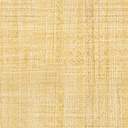 